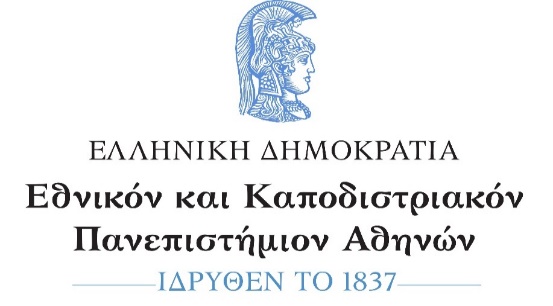 Σχολή Θετικών ΕπιστημώνΤμήμα Αεροδιαστημικής Επιστήμης και ΤεχνολογίαςΑίτηση ανάληψης πτυχιακής εργασίας(Συμπληρώνεται από φοιτητές)(Συμπληρώνεται από Γραμματεία τμήματος ΑΕΤ)Εγκρίνεται 		Απορρίπτεται   Αιτία απόρριψης :ΑΙΤΗΣΗΕπώνυμο:Όνομα: Όνομα Πατρός:ΑΜ: Διεύθυνση Κατοικίας :Τηλέφωνο: E-mail: Εγκρίνεται η ανάθεση της Πτυχιακής εργασίας με συνεπιβλέπων μέλος ΔΕΠ :  Ο/Η επιβλέπων /ουσα(Ονομ/μο – Υπογραφή)Προς Συνέλευση τμήματος Αεροδιαστημικής Επιστήμης και ΤεχνολογίαςΠαρακαλώ να εγκρίνετε την εκπόνηση Πτυχιακής εργασίας με θέμα Ελληνικός τίτλος :Αγγλικός τίτλος :με επιβλέποντα τον /την : Η εργασία προβλέπεται να υλοποιηθεί κατά το ακαδημαϊκό έτος :  …../…../202..Ο/Η αιτών/ούσα(Ονομ/μο – Υπογραφή)